VersiesReferentiesBelgen en ingezeten niet-BelgenUitzonderlijke procedure zonder eID of paspoortDeze procedure is enkel van toepassing op instanties die de foto van de aanvrager kunnen consulteren in het Rijksregister. Niet ingezeten niet-BelgenVersieVeranderingDatum1.0Eerste versie document13/10/2017Ref NrTitelReferentie1Checkdochttps://www.checkdoc.be/CheckDoc/2PRADO websitehttp://www.consilium.europa.eu/prado/en/prado-start-page.htmlStapActieOpmerkingen/Alternatieven1Laat de aanvrager zijn/haar Belgische eID of paspoort voorleggen. Indien de aanvrager zijn/haar eID verloren is of indien deze gestolen werd, volg dan de uitzonderlijke procedure, beschreven in 1.1.2Vergelijk de foto van de eID of het paspoort met het gezicht van de aanvrager die deze heeft voorgelegd.Indien de aanvrager niet op de foto op het opgegeven identiteitsdocument lijkt, stop de procedure.3Neem de eID of het paspoort vast en bekijk deze zorgvuldig. Is het een authentiek bewijs?Gedetailleerde kenmerken van een eID en paspoort kunnen teruggevonden worden op Checkdoc1.Indien het document niet authentiek lijkt te zijn, stop de procedure.4Ga de validiteit van de eID of het paspoort na. Is deze nog geldig?De validiteit ga je na door:De vervaldatum op het document na te gaanHet documentnummer na te gaan op Checkdoc1Indien het document vervallen is moet de aanvrager eerst een nieuw document aanvragen via de daarvoor bestemde procedure.Indien het document door Checkdoc niet herkend wordt als geldig document, stop de procedure. Raad de aanvrager aan om zijn/haar document te vernieuwen. StapActieOpmerkingen/Alternatieven1Laat de aanvrager een ‘bewijs van aangifte van verlies, diefstal of vernietiging’ van de eID voorleggen.Indien dit bewijs niet kan voorgelegd worden, stop de procedure.2Zoek de aanvrager op in het Rijksregister.Indien de aanvrager niet bestaat in het Rijksregister, stop de procedure.2aVergelijk de uiterlijke kenmerken van de aanvrager met de foto op het document en met de foto die beschikbaar is in het rijksregister. Indien de uiterlijke kenmerken van de aanvrager niet overeenkomen met de foto in het Rijksregister of met deze op het document, stop de procedure.2bStel de aanvrager een aantal vragen op basis van de persoonlijke informatie die beschikbaar is in het Rijksregister.Indien de aanvrager niet correct kan antwoorden op de gestelde vragen, stop de procedure.StapActieOpmerkingen/Alternatieven1Laat de aanvrager een identiteitsbewijs met foto voorleggen. Indien het identiteitsbewijs geen foto bevat, wordt de procedure gestopt.2Ga na of het identiteitsbewijs erkend wordt, door na te gaan of deze op de lijst staat van de PRADO website3.Indien het identiteitsbewijs niet opgelijst wordt op de PRADO website, wordt de procedure gestopt. 3Vergelijk de foto van het identiteitsbewijs met de aanvrager die deze heeft voorgelegd.Indien de uiterlijke kenmerken van de aanvrager niet overeenkomen met de persoon op de foto, stop dan de procedure.4Neem het identiteitsbewijs vast en bekijk deze zorgvuldig. Is het een authentiek bewijs?Gedetailleerde kenmerken van identiteitsbewijzen kunnen teruggevonden worden op de PRADO website3.Indien het document niet authentiek lijkt te zijn, stop dan de procedure.5Ga de validiteit van het identiteitsbewijs na aan de hand van de vervaldatum op het document. Opgelet: bij het nagaan van de vervaldatum, moet ook rekening gehouden worden met de kenmerken van het document zoals deze gespecifieerd staan op de PRADO website. B.v.: In Frankrijk werd de geldigheid van bepaalde eID’s immers verlengd zonder dat de vervaldatum op het document hiervoor werd aangepast.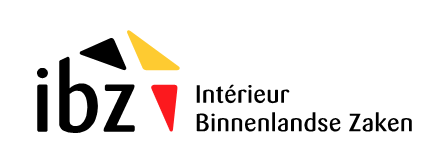 